TÍTULO DO TRABALHO1 RESUMONão devem conter mais de 200 palavras.Keywords: palavra 1, palavra 2, palavra 3. (no mínimo 3 e no máximo 5)TÍTULO EM INGLÊS2 ABSTRACTTexto do abstractKeywords: palavra 1, palavra 2, palavra 3. (no mínimo 3 e no máximo 5)3 INTRODUÇÃOTexto da introdução4 MATERIAL E MÉTODOSTexto do material e métodos.Figuras e tabelas: largura de 10 ou 15 cm, com resolução mínima de 300 bpi, inserido logo abaixo do parágrafo em que foram citados, o título deve estar acima da mesma, o termo “Gráfico” ou “Figura” deve ser em negrito, numerado e ser seguido de ponto (Exemplo: Figura 1. Revista Irriga), a fonte deve vir logo abaixo da mesma, em “Times New Roman”, tamanho 10, o termo “Fonte” deve ser em negrito e ser seguido de dois pontos (Exemplo: Fonte: Irriga (2017)), recomenda-se o uso de cores para facilitar a compreensão das informações expressas, não devem ter bordadura;Figura 1. Logo Irriga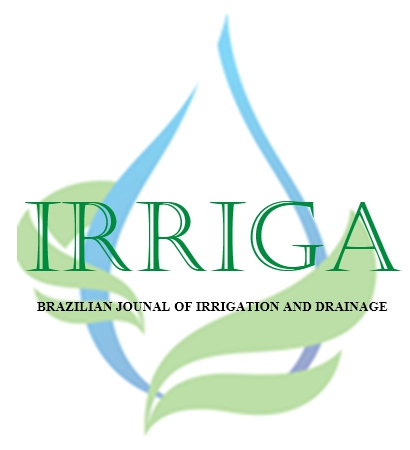 Fonte: Irriga (2019)Tabela 1. Revista Irriga – Brazilian Journal of Irrigation and Drainage. (15 CM DE LARGURA)Fonte: Irriga (2019)OUTabela 1. Revista Irriga – Brazilian Journal of Irrigation and Drainage. (10 CM DE LARGURA)Fonte: Irriga (2019)Equações: devem ser alinhadas à esquerda e numeradas entre parênteses à direita da linha. (Não colocar dentro de tabela! Deve ser no corpo do texto) 									                (1)5 RESULTADOS E DISCUSSÃOTexto resultados e discussão6 CONCLUSÃOTexto da conclusão.7 AGRADECIMENTOSTópico facultativo.8 REFERÊNCIASDe acordo com as normas ABNT.Pular uma linha entre as referências.Alinhamento à esquerda.DescriçãoABCDEFGHIIrrigaABCDEFGHIIrrigaABCDEFGHIIrrigaABCDEFGHIIrrigaABCDEFGHIIrrigaABCDEFGHIDescriçãoABCDEFGHIIrrigaABCDEFGHIIrrigaABCDEFGHIIrrigaABCDEFGHIIrrigaABCDEFGHIIrrigaABCDEFGHI